Pupil premium example statement 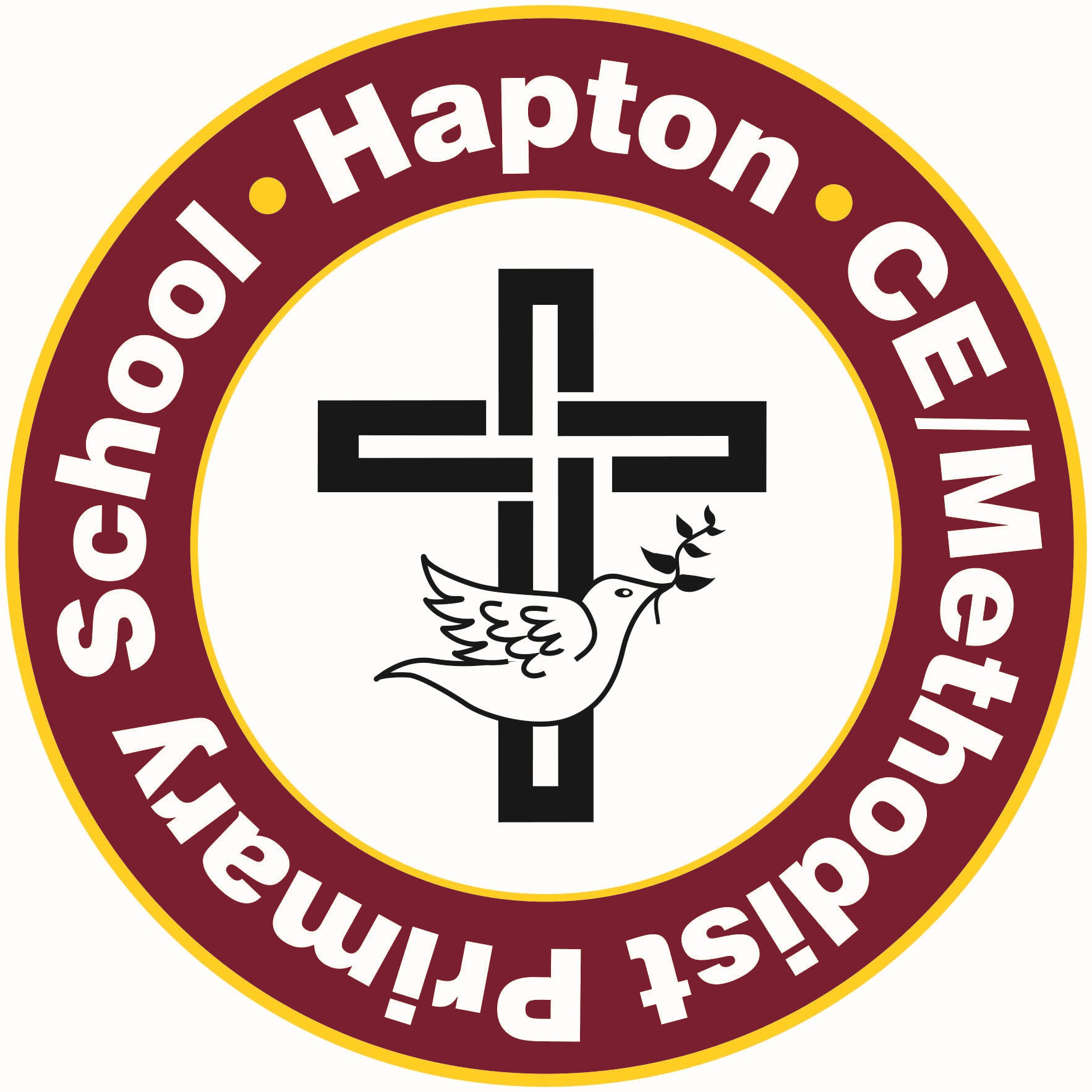 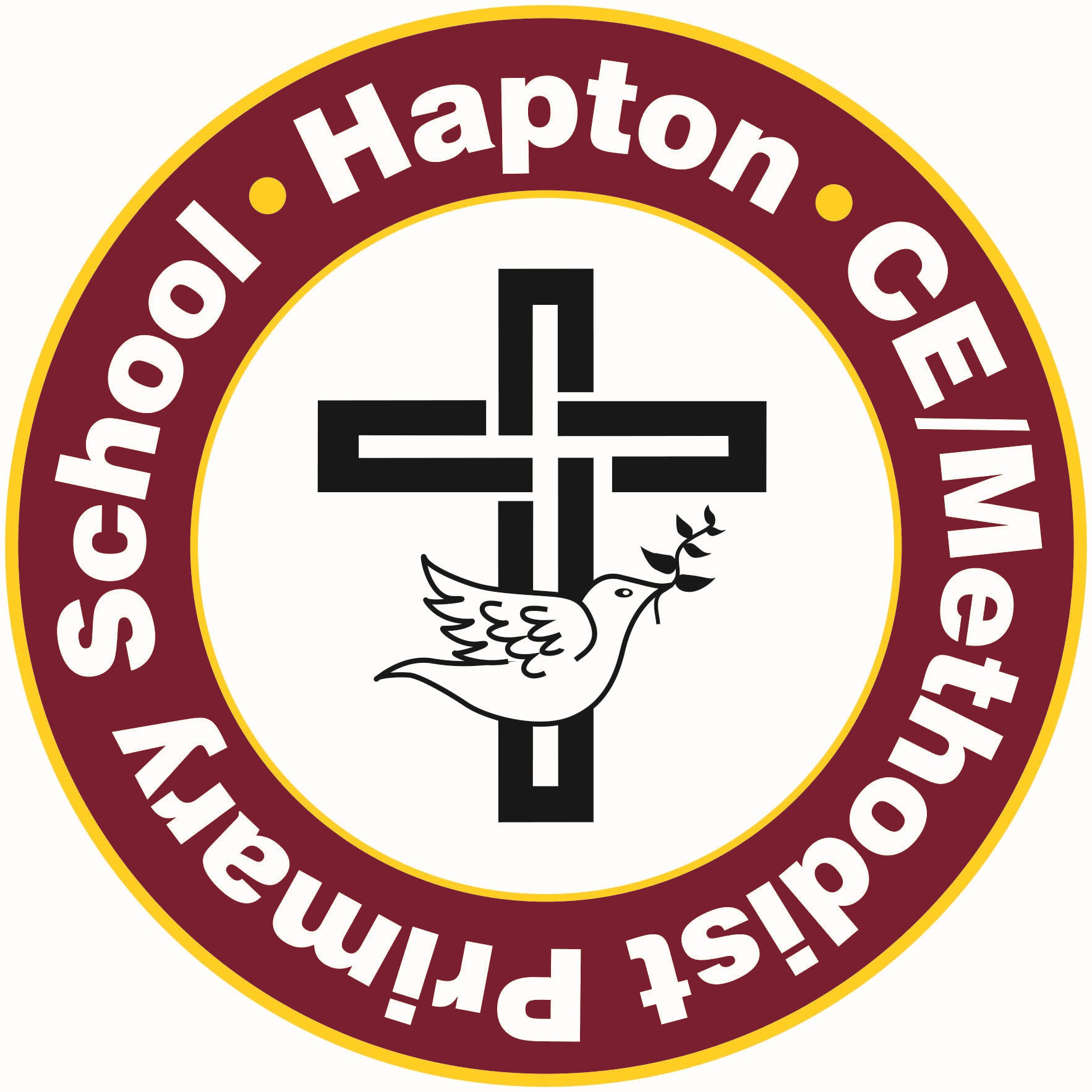 This statement details our school’s use of pupil premium (and recovery premium for the 2022 to 2023 academic year) funding to help improve the attainment of our disadvantaged pupils.It outlines our pupil premium strategy, how we intend to spend the funding in this academic year and the effect that last year’s spending of pupil premium had within our school.School overviewFunding overviewPart A: Pupil premium strategy planStatement of intentChallengesThis details the key challenges to achievement that we have identified among our disadvantaged pupils.Intended outcomes This explains the outcomes we are aiming for by the end of our current strategy plan, and how we will measure whether they have been achieved.Activity in this academic yearThis details how we intend to spend our pupil premium (and recovery premium funding) this academic year to address the challenges listed above.Teaching (for example, CPD, recruitment and retention)Budgeted cost: £31,520Targeted academic support (for example, tutoring, one-to-one support structured interventions) Budgeted cost: £12,000Wider strategies (for example, related to attendance, behaviour, wellbeing)Budgeted cost: £12,000Total budgeted cost: £47,315Part B: Review of outcomes in the previous academic yearPupil premium strategy outcomesThis details the impact that our pupil premium activity had on pupils in the 2020 to 2021 academic year. Service pupil premium funding (optional)DetailDataHapton C of E/Methodist Primary SchoolHapton C of E/Methodist Primary SchoolNumber of pupils in school 123Proportion (%) of pupil premium eligible pupils24% (as per Sept 22 school led allocations; 29 PP, of whom 2 post LA, 1 service child)Academic year/years that our current pupil premium strategy plan covers 2021/2022 to 2024/2025Date this statement was publishedDecember 2021Date on which it will be reviewedJuly 2023Statement authorised byAmourelle Leyland, HeadteacherPupil premium leadAmourelle Leyland, HeadteacherGovernor Kimberley Saville – Pupil Premium GovernorDetailAmountPupil premium funding allocation this academic year£47,315Pupil premium funding carried forward from previous years (enter £0 if not applicable)£0Recovery Premium Funding  £4205Total budget for this academic year£51,520At Hapton C of E/Methodist Primary School, we aim to provide a quality of education that is equal for all our children, irrespective of background.  This includes high quality teaching, appropriate resources and wider experiences that will enhance our children’s learning and personal development.When deciding how our Pupil Premium Funding should be allocated, we consider carefully the context of our school and the challenges and potential barriers we face.  We use EEF based research to support our decisions about the impact of various strategies and their value for money.Common barriers for our disadvantaged children are; less support at home, poor language and communication skills (which then leads to weaker phonics and early reading development), lack of confidence and increased anxiety which then leads to children not being ‘ready to learn’ in school.  There may also be complex family situations that prevent children from flourishing and reaching their full potential.Our ultimate objectives are:To narrow the attainment gap between pupil premium children and their peersFor all our pupil premium children to make or exceed age range expectationsTo support our children’s health and wellbeing to enable them to access learning at an appropriate levelWe aim to do this through:Ensuring that teaching and learning opportunities meet the needs of all pupilsEnsuring that appropriate provision is made for children who are vulnerableWhen making this provision we recognise that all children who receive free school meals may not be socially disadvantagedEqually, we reserve the right to allocate Pupil Premium Funding to support any groups of children that the school has legitimately identified as being socially disadvantaged Pupil premium funding will be allocated following a needs analysis that will identify our priority classes, groups and individuals.Achieving our aims:Ensuring that all teaching is good or outstanding – therefore ensuring all our children receive a high quality of educationSmall group interventions 1:1 support where appropriateExternal providers brought in to enhance the wider curriculum and personal   developmentSubsiding various activities, educational visits or residential trips.Family learning mentor to support individuals, groups and work with our      familiesChallenge numberDetail of challenge 1Underdeveloped oral language skills and vocabulary gaps among many disadvantaged pupils 2Narrowing the attainment gap across Reading, Writing and Maths3Low resilience and aspirations, particularly in our more disadvantaged pupils 4The health and wellbeing of many of our disadvantaged pupils is a   concern and is impacting on their readiness to learn5Ensure that our intervention timetables are updated regularly so the children are receiving what they needIntended outcomeSuccess criteriaImproved oral language skills and vocabulary Assessments and observations indicate significantly improved oral language among disadvantaged pupilsProgress in Reading Achieve national average progress scores in KS2 ReadingProgress in Maths Achieve national average progress scores in KS2 MathsProgress in Writing Achieve national average progress scores in KS2 WritingTo achieve and sustain improved wellbeing for all pupils in our school, particularly our disadvantaged pupils.Children will demonstrate resilience and have high aspirations for their future.  They will be happy and settled in school and ready to learn.ActivityEvidence that supports this approachChallenge number(s) addressedConsistent, full time teaching assistant support in every class.EEF ResearchAll members of our school community benefit from consistent staff in classes.  Parents and families know who to approach.  Staff and pupils develop strong relationships with one another.1, 2, 3, 4, 5CPD – Online Sexual Abuse – Peer on PeerEEF ResearchStaff are all equipped to safeguard all pupils, especially our more vulnerable3, 4CPD – Managing Anxiety and Angry ChildrenEEF ResearchStaff are trained in positive behaviour management and de-escalation3, 4CPD – individual staff CPD related to their year group, subjects and SIPEEF ResearchStaff leading subjects in school are well equipped to lead their subject across all year groups.  Through CPD, they develop and build on their own knowledge, allowing them to support and advise on the teaching of their subject2, 3, 4, 5We will continue our journey with the Maths Hub for a second year.  This includes CPD for the two lead teachers and release time to embed key elements of guidance in school and to access Maths Hub resources and CPD (Including Teaching for Mastery       training)The DfE non-statutory guidance has been produced in conjunction with the National Centre for Excellence in the Teaching of Mathematics, drawing on evidence-based approaches:https://assets.publishing.service.gov.uk/government/uploads/system/uploads/attachment_data/file/1017683/Maths_guidance_KS_1_and_2.pdfThe EEF guidance is based on a range of the best available evidence:https://educationendowmentfoundation.org.uk/education-evidence/guidance-reports/maths-ks-2-33ActivityEvidence that supports this approachChallenge number(s) addressedWhole School intervention with SBEEF ResearchSmall group intervention allows any gaps in knowledge to be addressed.  It also allows misconceptions to be looked at more deeply.  Small group work also allows us to challenge our more able pupils.2, 3, 4Class 3 intervention with CCEEF ResearchSmall group intervention allows any gaps in knowledge to be addressed.  It also allows misconceptions to be looked at more deeply.  Small group work also allows us to challenge our more able pupils.2, 3, 41:1 support with JAEEF ResearchSmall group intervention allows any gaps in knowledge to be addressed.  It also allows misconceptions to be looked at more deeply.  Small group work also allows us to challenge our more able pupils.4Engaging with the National Tutoring     Program to provide a blend of tuition, mentoring and school-led tutoring for pupils whose education has been most impacted by the pandemic. A significant proportion of the pupils who receive tutoring will be disadvantaged, including those who are high attainers.Tuition targeted at specific needs and knowledge gaps in KS2 to support low attaining pupils or those falling behind, both one-to-one:One to one tuition | EEF (educationendowmentfoundation.org.uk)And in small groups:Small group tuition | Toolkit Strand | Education Endowment Foundation | EEF4ActivityEvidence that supports this approachChallenge number(s) addressedEmployment of a Family Learning Mentor 4 days per weekEEF Research1:1 sessions with the learning mentor and pupils are highly beneficial and address attitudes to learning and behaviour.  Regular contact or 1:1 meetings with parents and families also help to engage and reiterate expectations.5The Key Stage 2 SATS results showed that 40% of PP children achieved the expected standard in Reading, Writing and Maths.  Only 17% of PP in Key Stage 1 achieved the expected standard across all three areas.  However, staff are confident, with targeted intervention and catch up programmes, these pupils can make the progress they need to get back on track. MeasureDetails How did you spend your service pupil premium allocation last academic year?We use our Family Learning Mentor to promote the emotional wellbeing and academic achievement of service children. They help pupils create ‘still photo books’ and ‘talking photo books’ to stay connected to their deployed parent.What was the impact of that spending on service pupil premium eligible pupils?Teachers observed improvements in wellbeing amongst service children. Assessments demonstrated progress in subject areas where extra support classes were provided.